PAROISSES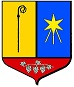 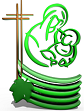 NOTRE DAME DES VIGNESSAINT CHINIANLe mot de l’EAP N°1Du 17 janvier 2021Depuis quelque temps, certains membres de la communauté me demandent : qu’est-ce que vous faites aux réunions de l’Equipe d’Animation Pastorale (EAP) ? Nous avons donc décidé de vous raconter cela de manière synthétique : d’abord de manière orale, à la fin des messes du week-end qui suit notre réunion ; puis, par mail et enfin, à travers un petit billet distribué à la fin des messes, pour ceux qui n’ont pas internet.Qu’est-ce qu’une EAP ? C’est un groupe de paroissiens, choisis par le curé d’une paroisse, qui vont l’aider au discernement pastoral, c’est-à-dire, à organiser la paroisse selon les moyens humains et matériels, les enjeux et les défis de la mission et les contraintes ou les problèmes qui peuvent se présenter.Aujourd’hui, elle est constituée de 7 personnes : Brigitte BOURDEL, Anne de CLOCK, Maryse GALLAND, Annie GREGOIRE, Elisabeth SICARD, André SIGÉ et Max VERAY.En ce moment, nous essayons de voir la manière d’appliquer le Projet Pastoral Local, que nous avons rédigé avec l’aide des membres du Conseil Pastoral en 2019. Nous réfléchissons tout particulièrement au défi que représente pour nos communautés rurales la diminution de vocations sacerdotales et laïques et le vieillissement des forces vives dans la paroisse. A ce sujet les statistiques sont alarmantes et nous devons réagir impérativement. De ce fait, le Père David a décidé de constituer un nouveau Conseil Pastoral (CPP) commun au deux paroisses, qui aura pour mission de participer avec l’EAP à cette réflexion. Il n’existe pas de chrétiens sans mission et les communautés paroissiales qui n’arriveront pas à porter la mission de l’Eglise, risquent de disparaître rapidement. Il est donc urgent de réveiller la conscience des paroissiens aux défis des années à venir, pour qu’ils entendent l’appel à devenir des disciples missionnaires, chacun selon ses capacités et ses dons. Les membres de l’EAP